Programa de Mantenimiento PreventivoPeriodo: Enero-Junio y Agosto-Diciembre 2022NOTA: En la columna de servicio, en caso de requerir mayor espacio anexar información en otra hoja.Mtro. Alberto Pedraza GutiérrezCoordinador de mantenimientoM. en C. Javier Juárez AlcántaraJefe del depto. Centro de Cómputo“Toda copia en PAPEL es un documento NO controlado a excepción del original”ITPAC-AD-PO-004-02	Rev. 01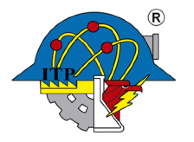 Programa de mantenimiento preventivoCódigo: ITPAC-AD-PO-004-02Programa de mantenimiento preventivoVersión: 01Programa de mantenimiento preventivoPágina 1 de 1No.Área o departamentoTipo(Int. / Ext.)PREneFebMarAbrMayJunJulAgoSepOctNovDic1P15/01/2215/01/2215/01/2215/01/2215/01/2215/01/2215/01/2215/01/2215/01/2215/01/2215/01/2215/01/22RCausa de RP:RP2PRCausa de RP:RP3PRCausa de RP:RP4PRCausa de RP:RP